Artykuły do biura - niezbędniki dla Twojej firmyZakładanie własnego przedsiębiorstwa wymaga dużych umiejętności logistycznych i organizacyjnych. Oprócz świetnej kadry pracowniczej i niezbędnej wiedzy do prowadzenia firmy, wymaga również dobrego wyposażenia. Jeśli marzysz o przestronnym, ergonomicznym biurze, wybierz sprzęt i umeblowanie dzięki któremu codzienne działania będą dla Ciebie jeszcze prostsze. Znajdź wysokiej jakości produkty i uczyń pracę jeszcze szybszą.Czego potrzeba Ci do biura?Zacznijmy od najważniejszych elementów wyposażenia wnętrza. Mowa oczywiście o półkach, szafkach, biurkach i krzesłach. Ich odpowiedni dobór może usprawnić pracę i podnieść komfort pracownika. Krzesła obrotowe, w odróżnieni od foteli, mają możliwość regulacji i pozwalają na odpowiednie dostosowanie wysokości i głębokości siedziska. W biurze niezbędny jest sprzęt z oparciem dzięki któremu ból i zwyrodnienia kręgosłupa nie będą zmartwieniem. Warto wybrać krzesło, które jest łatwe do czyszczenia, a jego konserwacja nie wymaga pomocy fachowców. Kolejnym, istotnym elementem jest biurko. Odpowiednio szerokie i dostosowane wysokością do podłokietników, powinno być dla pracownika miejscem, w którym praca jest przyjemna, a przedmioty zgromadzone na biurku - uporządkowane i zawsze pod ręką. Nie zapomnij również o rozmieszczeniu innych artykułów - drukarek i ksera w dostępnym dla wszystkich miejscu. Odpowiednia przestrzeń do wspólnej pracy to podstawa świetnej atmosfery.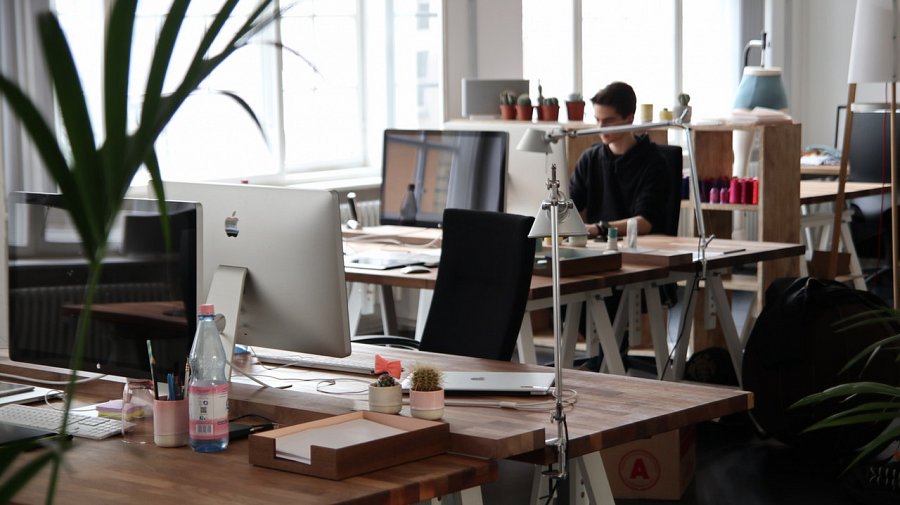 Artykuły do biura, czyli kilka słów o detalachSkupiając się na najważniejszych elementach, łatwo zapomnieć o tym, że artykuły do biura to również pieczątki, papier i długopisy. Która firma działałaby sprawnie, gdyby nie zapas kopert, taśmy klejącej i spinaczy. Jeśli do rozpoczęcia pracy zostało niewiele czasu, a Ty wciąż nie masz ich na stanie, odwiedź sklep internetowy i wybierz szybko kilka niezbędników. Po zaledwie kilku dniach Twój zespół będzie cieszył się biurem w pełnej okazałości!